PERAN UPAH, INSENTIF, TUNJANGAN DAN BONUS TERHADAP PRODUKTIVITAS TENAGA KERJA PT. ANEKA JAYA TEKNIK SIDOARJOTESIS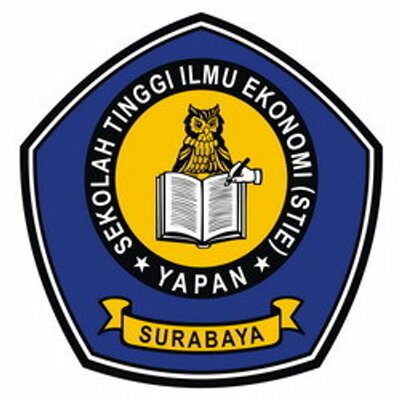 Oleh :NOVRIANA AMELIA PANGEMANANNIM : 2016.11.01.0014PROGRAM PASCASARJANAMAGISTER MANAJEMEN SEKOLAH TINGGI ILMU EKONOMI STIE YAPAN2018